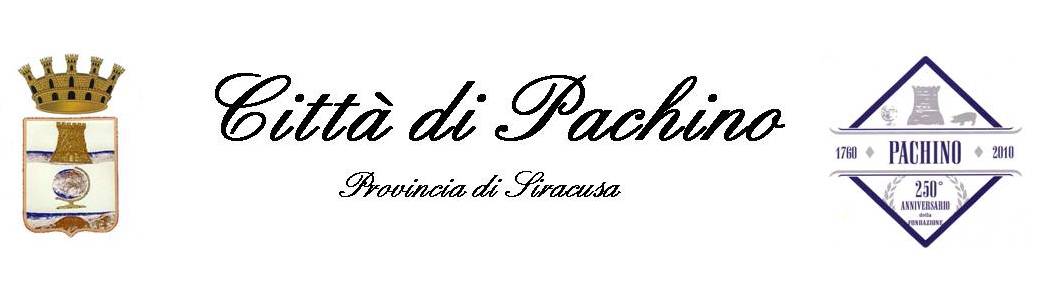 NumeroRegistrazioneOggetto: Dichiarazione ai sensi dell'art.7 del Regolamento Comunale dell'Imposta di soggiorno nel comune di Pachino, approvata con delibera del Consiglio Comunale numero 55/2017.ANNO	DATA DIPRESENTAZIONEDenominazione Struttura:Indirizzo:	Tipologia struttura ClassificazioneI L D I C H I A R A N T EI N  Q U A L I T A '  D IPRIVATOIMPRESA INDIVIDUALELEGALE RAPPRESENTANTE DELLA SOCIETA':DICHIARAdi possedere i seguenti immobili destinati ad attività ricettiva e/o alla locazione turistica:Data:	FirmaCognome e NomeCognome e NomeCognome e NomeCognome e NomeCognome e NomeCognome e NomeNato aNato aNato ailCodice fiscaleCodice fiscaleResidente nel Comune diProv.ViaViaViaN. Civicoe-maile-maile-maile-mailTelefonoTelefonoProgr.UbicazioneParticellaFoglioSub